__________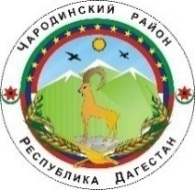  АДМИНИСТРАЦИЯМУНИЦИПАЛЬНОГО ОБРАЗОВАНИЯ «ЧАРОДИНСКИЙ РАЙОН»П О С Т А Н О В Л Е Н И Еот 27 октября 2023 г. № 111  с. ЦурибО повышении размеров денежного вознаграждения лиц, замещающих муниципальные должности в МО «Чародинский район», должностных окладов и окладов за классный чин муниципальных служащих МО «Чародинский район», исходя из которых определяются нормативы формирования расходов на оплату их трудаРуководствуясь постановлением Правительства Республики Дагестан от 21.09.2023 года № 380 «О повышении размеров денежного вознаграждения лиц, замещающих муниципальные должности в Республике Дагестан, должностных окладов и окладов за классный чин муниципальных служащих в Республике Дагестан, исходя из которых определяются нормативы формирования расходов на оплату их труда», Администрация муниципального образования «Чародинский район»  п о с т а н о в л я е т :Повысить с 1 октября 2023 года в 1,055 раза размеры денежного вознаграждения лиц, замещающих муниципальный должности в муниципальном образовании «Чародинский район», должностных окладов и окладов за классный чин муниципальных служащих муниципального образования «Чародинский район», исходя из которых определяются нормативы формирования расходов на оплату их труда, утвержденные решением Собрания депутатов муниципального образования «Чародинский район» от 15 ноября 2013 года «О повышении размеров денежного вознаграждения лиц, замещающих муниципальные должности в муниципальном образовании «Чародинский район» должностных окладов и окладов за классный чин муниципальных служащих в муниципальном образовании «Чародинский район» исходя их которых определяются нормативы формирования расходов на их оплату труда», постановлением администрации муниципального образования «Чародинский район»  от 28 декабря 2017 года №131  «О повышении заработной платы работников муниципальных учреждений муниципального образования «Чародинский район», постановлениями Администрации муниципального образования «Чародинский район» от 28 октября 2020 г. №140, от 25 октября 2022 г. № 105 Настоящее постановление вступает в силу   с 1 октября 2023 года.     Глава Администраци муниципального образования      «Чародинский район»                                                                М.А.Магомедов  